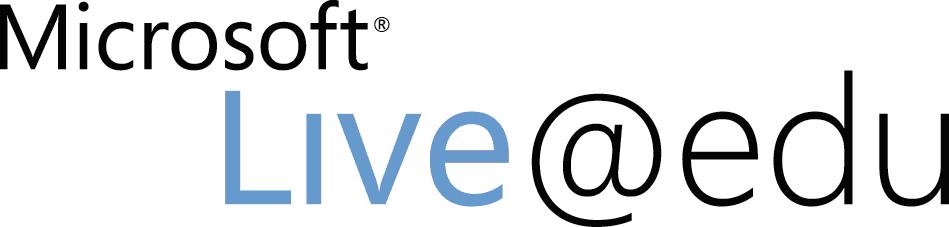 إن برنامج Live@edu هو مجموعه من التطبيقات و الخدمات التي تساعد طلابك على التعاون في الحرم الجامعي، وعلى خلق مجتمع يدوم طيلة الحياة.يوفر برنامج Live@Edu  :تطبيقات يريدها الطلابتعمل مع ما لديك من إمكانياتبنيه تحتيه يعتمد عليهاأمان و سلامه و خصوصيهFirstName.LastName@faculty.edu.eg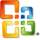       Microsoft Outlook Live Mailامنح الطلاب فرصة اختبار تجربة Exchange الكاملة. صندوق بريد سعة 10 جيجا بايت، مرفقات ذات حجم 20 ميجا بايت فوائد Hotmail نفسها، بالإضافة إلى: تجربة Optimized Outlook دمج التقويم وجهات الاتصال بالكلية/الموظفين في Exchange تعقب الرسالة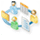 Microsoft Live Workspaceإن النسخة التجريبية من برنامج مايكروسوفت Office Live Workspace هي مكانك على شبكة الإنترنت لحفظ المستندات والملفات والوصول لها وتبادلها. لا تحتاج لتنزيل أية برمجيات. اشترك معنا للحصول على مكان عملي شخصي تخزين عبر الإنترنت محمي بكلمة المرور لأكثر من 1000 مستند امتداد لـ Microsoft Office لا حاجة بعد اليوم إلى محركات أقراص أو إلى إرسال المستندات إلى نفسك كمرفقات بريد إلكتروني تعاون مع الآخرين حتى لو لم يكن لديهم Office 500 ميجا بايت من سعة التخزين، وهو ما يعني أنك تستطيع حفظ ما يزيد عن 1000 مستند ذي حجم قياسي من مستندات Microsoft Office. يمكن أن يكون حجم المستندات الفردية حتى 25 ميجا بايت. الإصدار بيتا من Microsoft SharedView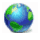 تشارك بسطح مكتبك مع 15 مستخدم آخر. قدّم عرضاً تقديمياًتشارك بالتحكم مع طلاب آخرين لتحرير مستند بشكل جماعي وفي الوقت الحي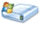  Windows Live SkyDriveمساحه للتخزين بحجم 25 جيجا بايت يمكنك تحميل ملف بحجم 50 ميجا بايت يمكنك إنشاء ملفات شخصية محمية أو ملفات للمشاركة مع مجموعات العمل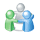 Windows Live Spaces دع الطلاب ينشئون مساحة للمشاريع الجماعية أو لنوادي الجامعة أو للصفحات الشخصية. أنشئ ارتباطاً إلى المستندات المخزّنة على SkyDrive الخاص بكتشارك بمساحتك مع العالم أو مع الذين تختارهم من قائمة جهات الإتصال الخاصة بكأنشئ مدوّناتنقاشات جماعيةليس هذا و حسب و لكن هناك العديد و العديد من التطبيقات و الخدمات منها:Live MessengerLive GroupsOutlook  ConnectorCalendarEventProfilePhotosPhoto GalleryLive WriterLive Movie Maker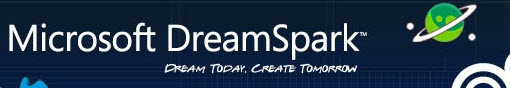 DreamSpark هي البوابة التي يستطيع من خلالها الطلاب الحصول علي الكثير من أدوات ميكروسوفت الحديثه للمطورين و المصممين ومن خلال هذا الموقع يستطيع الطالب تنزيل أي من البرامج المتاحة دون اي تكلفة ليس هذا و حسب بل إنه يستطيع الحصول علي تدريب إلكتروني متطور من ضمن جميع البرامج المتاحة ضمن برنامج Microsoft IT Academy  يتم إعتماد الطلاب بحساب Live@Edu  يقدم DreamSpark  نوعان اساسيان من الخدمات:خدمه تحميل برامج ميكروسوفت:نماذج لمسميات البرامج التي يمكن تحميلها:Microsoft CCR & DSS Toolkit 2008 Academic EditionMicrosoft Visual Studio 2008 Professional EditionMicrosoft Expression Studio 2Microsoft Virtual PCMicrosoft Visual C++ 2008 Express EditionMicrosoft Robotics Developer Studio 2008Microsoft SQL Server 2008 Microsoft SQL Server Expressبالإضافة إلي العديد من البرامج الأخري.خدمه الحصول علي التدريب:هناك أربع أقسام رئيسيه يمكن الحصول عليها من خلال هذا القسمالحصول علي تدريبات من خلال التعليم الإلكتروني لـ Microsoft IT Academyيسمح للطلاب بالحصول علي أي من برامج التعليم الإلكتروني المتاحة من خلال Microsoft IT Academy وهي كالتالي:Course 3354: Implementing System Types and Interfaces in the Microsoft® .NET Framework 2.0Course 3355: Implementing Collections and Generics in the Microsoft® .NET Framework 2.0Course 3356: Configuring and Installing Assemblies in the Microsoft® .NET Framework 2.0Course 3358: Reading and Writing Files in the Microsoft® .NET Framework 2.0Course 3360: Creating Globalized Applications in the Microsoft® .NET Framework 2.0Course 3368: Implementing Delegates and Events in the Microsoft® .NET Framework 2.0Course 4326: Getting Started with Databases and Transact-SQL in Microsoft® SQL Server™ 2005Course 4327: Performing Basic Queries in Microsoft® SQL Server™ 2005Course 4328: Grouping and Summarizing Data in Microsoft® SQL Server™ 2005Course 4329: Joining Data from Multiple Tables in Microsoft® SQL Server™ 2005Course 4330: Working with Subqueries in Microsoft® SQL Server™ 2005Course 4332: Querying Metadata, XML, and Full-Text Indexes in Microsoft® SQL Server™ 2005Course 4333: Using Programming Objects for Data Retrieval in Microsoft® SQL Server™ 2005Course 4334: Using Advanced Querying Techniques in Microsoft® SQL Server™ 2005Workshop 4278: Creating a Web Application with Microsoft® Visual Studio® 2005Workshop 4279: Programming a Web Application with Microsoft® Visual Studio® 2005Workshop 4280: Adding and Configuring Server Controls with Microsoft® Visual Studio® 2005Workshop 4281: Creating a Common Layout by Using Master Pages with Microsoft® Visual Studio® 2005Workshop 4282: Managing State for a Web Application with Microsoft® Visual Studio® 2005Workshop 4283: Accessing and Displaying Data with Microsoft® Visual Studio® 2005Workshop 4284: Controlling Access to a Web Application with Microsoft® Visual Studio® 2005Workshop 4285: Deploying a Web Application with Microsoft® Visual Studio® 2005Workshop 4286: Making Web Applications Available to Mobile Devices with Microsoft® Visual Studio® 2005Selected chapters from Introducing Microsoft® Silverlight™ 2, Second Edition Selected chapters from Microsoft® Expression® Design Step by Step Selected chapters from Microsoft® Expression® Web Step by Step Selected chapters from Microsoft® XNA® Game Studio 2.0: Learn Programming Now!Selected chapters from Programming Microsoft® Robotics Studio الحصول علي كتب ميكروسوفت الإلكترونيه (E-Books)Visual Studio 2008 titles SQL Server 2008 titlesبالإضافه إلي العديد من العناوين من خلال Microsoft  Press Onlineالحصول علي فيوهات تعليمية قصيرةCore IO Silverlight Virtualization Web 2.0 Dev Windows Server 08هذا بالإضافة إلي العديد من الادوات و البرامج التي تخدم المطورين و المصممين لمزيد من المعلومات يمكنك  زيارة https://www.dreamspark.com/default.aspx